1 / Quel événement se produit le 5 septembre 1187 ? Pourquoi est-ce important ?De nombreuses expressions que nous employons dans notre langue moderne sont issues de la période du Moyen Âge. Le plus souvent, on en a perdu l'origine.2/  Retrouve, pour chacune des expressions suivantes, son sens actuel et son origine.151015202530Chapitre 5Roi de plein exercice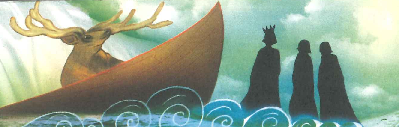 Philippe agit comme un roi, mais le vrai souverain demeure le roi Louis VII. Or voilà que le 18 septembre 1180, après quarante années de règne, moins d'un an après le couronnement de son fils, Louis VII meurt. Désormais, c'est Philippe qui détient la totalité du pouvoir. Les grands seigneurs, ses oncles et cousins, espèrent profiter de sa jeunesse pour le dominer. Ils le flattent en lui offrant cerfs et daims, mais Philippe reste distant. Alors en secret, ils nouent entre eux des alliances. Ils fomentent des complots contre le jeune roi qui craint à tout instant d'être assassiné.Philippe s'entoure de gens de confiance : gardes du corps, cuisinier, conseillers fidèles choisis parmi la bourgeoisie des villes et les moines cultivés. Il organise un réseau d'agents, les baillis, répartis sur tout le territoire. Il entreprend enfin une série d'expéditions militaires victorieuses contre les princes ligués contre lui. En juillet 1185, ils doivent signer le traité de Boves qui accorde à Philippe le riche comté d'Amiens« Quoi qu'il advienne à présent, les barons perdront en hommes et en âge. Quant à moi, Philippe, avec l'aide de Dieu, je croîtrai en hommes, en âge et en sagesse. »Il n'a encore que vingt ans.Il manque au roi un fils pour assurer la lignée des Capétiens. Le 5 septembre 1187, Isabelle donne naissance à Louis, héritier de la couronne. Mais trois ans plus tard, la reine meurt dans sa vingtième année en accouchant de jumeaux mort-nés. Philippe en est simplement attristé. La mort en ce temps est compagne du quotidien : elle menace les chevaliers qui se livrent â des tournois violents, les petites gens qui meurent de faim quand les récoltes ne sont pas bonnes, et tout un chacun lorsqu'une épidémie se déclare. Philippe surtout songe aux dangers qu'il va lui-même affronter. Il s'apprête en effet à partir pour une expédition guerrière lointaine et périlleuse, la croisade.détenir : posséderflatter :faire plaisir à quelqu'un pour obtenir quelque chose en retourfomenter : préparer secrètementun tournoi :au Moyen Âge, fête pendant laquelle les chevaliers s'affrontaientune épidémie : la propagation d'une maladie contagieuse1. À la queue leu leu2. Faire grève3. C'est une autre paire de manche4. Découvrir le pot aux roses5. Travailler au noir C'est une autre affaire Cesser le travail en signe de protestation Cesser le travail en signe de protestation1 L'un derrière l'autre Découvrir la vérité qui était cachée Découvrir la vérité qui était cachée Faire un travail de façon illégale Faire un travail de façon illégale Au Moyen Âge, les manches des vêtements n'étaient pas cousues, mais simplement attachées au vêtement. Les dames pouvaient remettre leur manche à un chevalier qui devenait leur champion lors des tournois. Ce gage amoureux est devenu symbole d'engagement. Au Moyen Âge, les corporations d'artisans formulaient des règles de travail. Ainsi, on n'avait le droit de travailler qu'à la lumière du jour. Mais, pour augmenter leurs profits, certains maîtres artisans faisaient travailler leurs ouvriers la nuit à [a lueur d'une chandelle.1 Au Moyen Age, les loups étaient beaucoup plus fréquents que de nos jours et attaquaient parfois la population (d'où la peur du loup). Ils se déplaçaient en meute, l'un derrière l'autre. Leu est une forme ancienne du mot loup. La place de la Grève était située à Paris le long de la Seine près de l'actuel Hôtel de Ville. Les ouvriers sans travail s'y retrouvaient dans l'attente d'être embauchés. L'essence de rose était un produit rare et luxueux dont les parfumeurs gardaient jalousement le procédé de fabrication. Le pot serait l'appareil destiné à distiller ce parfum.